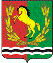 											       АДМИНИСТРАЦИЯ МУНИЦИПАЛЬНОГО ОБРАЗОВАНИЯ КРАСНОГОРСКИЙ  СЕЛЬСОВЕТ  АСЕКЕЕВСКОГО  РАЙОНА  ОРЕНБУРГСКОЙ  ОБЛАСТИ П О С Т А Н О В Л Е Н И Е 19.10.2017                               п. Красногорский                                       №32-пО мерах по обеспечению пожарной безопасности  в осенне-зимний период 2017-2018гг.      В целях обеспечения пожарной безопасности в муниципальном образовании Красногорский сельсовет в осенне-зимний период  2017-2018гг.,и в соответствии со статьей  27 Устава  муниципального образования  Красногорский сельсовет постановляю:1. Руководителям предприятий, организаций и учреждений всех форм собственности на территории  муниципального образования Красногорский сельсовет рекомендовать:          1.1.Активизировать разьяснительную  работу с населением  по соблюдению мер пожарной безопасности          1.2.Уделить особое внимание мерам пожарной безопасности при эксплуатации газового и электрического оборудования, печей.         1.3.Продолжить работу по приведению в рабочее состояние неисправных пожарных гидрантов и пожарных водоемов.         1.4.Обеспечить наружное освещение территории населённого пункта в темное время суток для быстрого нахождения пожарных гидрантов, наружных пожарных лестниц и мест размещения пожарного инвентаря.         1.5.Выполнить мероприятия, исключающие возможность переброса огня при лесных, степных пожарах на здания и сооружения населённого пункта(устройство противопожарных полос, удаление сухой растительности).         1.6.Обеспечить выполнение мер пожарной безопасности при складировании и хранении грубых кормов на личных подворьях и на сеновалах коллективных хозяйств.         1.7.Не допускать скопления мусора и отходов на территории предприятий, жилых домов.         1.8. Оборудовать уголки пожарной безопасности с наглядной агитацией в местах общего скопления людей.         2.Провести сход граждан ,на котором рассмотреть неотложные вопросы по обеспечению первичных мер пожарной безопасности.         3.Добровольной пожарной дружине уделить особое внимание профилактике пожаров в местах проживания многодетных семей, одиноких престарелых и неблагополучных граждан.         4.Продолжить проведение межведомственной акции «Сохрани жизнь себе и своему ребенку».        5. Постановление вступает в силу после официального опубликования (обнародования).Глава сельсовета                                                                               К.Р.Латфулин